MOUNT LITERA ZEE SCHOOL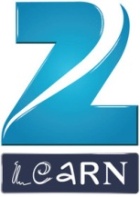 A.B. Road, Near By Pass Four Lane Circle, Gwalior Schedule of Class Test – Month July 2019Grades – XI & XIIDatesGrade – XI-A1Grade – XI-A2Grade – XII-A1Grade – XII-A215-Jul-19EnglishEnglishChemistryB.St.16-Jul-19Physics AccountancyPhysical EducationPhysical Education17-Jul-19Maths/BiologyEconomics EnglishEnglish18-Aug-19Physical EducationPhysical EducationPhysicsEconomics19-Aug-19ChemistryB.St.Maths/BiologyAccountancy